PRO 3850 - Exercício sobre MRPPede-se completar as tabelas abaixo calculando as necessidades de materiais para se atender à demanda do produto XIS-1 no horizonte de planejamento considerado. As quantidades de produto e peças são medidas em unidades e os tempos de LT (lead time) são dados em semanas.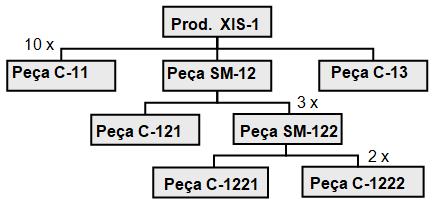 No. USPNomeProduto XIS-1	NívelSemana12345678910MPS para o produto XIS-1:1000200050002500500Plano de Liberação de Ordens para XIS-1:1000200050002500500Peça C-11	NívelLote a lote, L.T.=2, E.S.=10000Lote a lote, L.T.=2, E.S.=1000012345678910Necessidades BrutasNecessidades BrutasRecebimentos Programados (in.)Recebimentos Programados (in.)Estoque Disponível/Projetado (fim)20000Recebimento de Ordens Planejadas (in.)Recebimento de Ordens Planejadas (in.)Plano de Liberação de Ordens (in.)Plano de Liberação de Ordens (in.)Peça SM-12	NívelLote Múlt. 2000, L.T.=3, E.S.=3000Lote Múlt. 2000, L.T.=3, E.S.=300012345678910Necessidades BrutasNecessidades BrutasRecebimentos Programados (in.)Recebimentos Programados (in.)20002000Estoque Disponível/Projetado (fim)3000Recebimento de Ordens Planejadas (in.)Recebimento de Ordens Planejadas (in.)Plano de Liberação de Ordens (in.)Plano de Liberação de Ordens (in.)Peça SM-122	NívelLote Múlt. 5000, L.T.=1, E.S.=12000Lote Múlt. 5000, L.T.=1, E.S.=1200012345678910Necessidades BrutasNecessidades BrutasRecebimentos Programados (in.)Recebimentos Programados (in.)Estoque Disponível/Projetado (fim)12000Recebimento de Ordens Planejadas (in.)Recebimento de Ordens Planejadas (in.)Plano de Liberação de Ordens (in.)Plano de Liberação de Ordens (in.)Peça C-1222	NívelLote Mín: 25000, L.T.=2, E.S.=20000Lote Mín: 25000, L.T.=2, E.S.=2000012345678910Necessidades BrutasNecessidades BrutasRecebimentos Programados (in.)Recebimentos Programados (in.)30000Estoque Disponível/Projetado (fim)20000Recebimento de Ordens Planejadas (in.)Recebimento de Ordens Planejadas (in.)Plano de Liberação de Ordens (in.)Plano de Liberação de Ordens (in.)